TRUSTWORTHINIESS * RESPECT * RESPONSIBILITY * FAIRNESS * CARING * CITIZENSHIP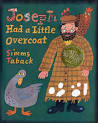 JOSEPH HAD A LITTLE OVERCOATMAKING CONNECTIONSJoseph believes that you can make something out of nothing.  How does he do that? Joseph demonstrates the pillar of CITIZENSHIP. He practices the 3 R’s.  Do you know the 3 R’s (reduce, reuse, recycle)?  Give examples of how you practice the 3 R’s.If something is “old” does that mean it isn’t any good?  Why or why not?  What is the author’s moral in this story?  Can you find something in your home that is old and worn and make something new?Challenge activities:  Read, Recycle That!  Complete the puzzler activities in Bookflix.